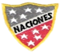 Escuela Particular Las Naciones Nº1973Avenida Las Naciones 800 MaipúRBD : 25808-3 Fono: 7712401Escuelalasnaciones1973@hotmail.comPRUEBA SEGUNDA UNIDAD.Historia y Geografía, Ciencias Sociales7° BÁSICO Nombre: ______________________________________________________________Fecha: ______________________ Rut: I-ÍTEM DE SELECCIÓN MÚLTIPLE: Marca la alternativa correcta según corresponda. Cada respuesta correcta tiene el valor de un punto. (Total 10 pts.).1.- ¿En qué continente se localizó la cultura Griega?AsiaEuropaÁfricaNinguna de las anteriores2.- ¿En qué península se localizó la cultura Romana?ItálicaBalcanesIbéricaNinguna de las anteriores3.- ¿En qué mar de Europa, se desarrollaron las culturas griega y romana?EgeoNegroRojoNinguna de las anteriores4.- ¿Cómo surge el pueblo griego?Por las migraciones de los cretensesPor las invasiones de los pueblos indoeuropeosPor las invasiones de los etruscos Ninguna de las anteriores5.- ¿Qué comunidad conquistó el pueblo etrusco dentro de la península Itálica?Las siete torresLas polis romanaLas siete colinasNingunas de las anteriores6.- ¿De qué manera benefició a los griegos, su expansión territorial?A tener más poder políticoA desarrollar una red comercialInfluenciar con su arteB y c7.- ¿Durante qué periodo gubernamental, los romanos vencieron a Cartago en las guerras Púnicas?MonarquíaRepúblicaImperioTodas las anteriores8.- ¿Qué motivó la creación de la Democracia en la cultura Griega?La necesidad de subir los impuestos y hacer crecer la economíaLa corrupción de los senadores, ya que velaban por sus interesesLa necesidad de los plebeyos de tener mayor participación políticaTodas las anteriores9.- ¿Cuál de las siguientes características NO corresponde a la República en Roma?Los plebeyos eran pagados por tener cargos en el SenadoLos patricios y plebeyos desarrollaron una guerra civil La organización más importante en este periodo es el SenadoNinguna de las anteriores10.- ¿Qué criterio, de los siguientes, representa una diferencia entre la Democracia Griega y la República Romana?La preocupación por los derechos civilesLa participación efectiva de toda la comunidadLa motivación para crear ambos sistemas de gobiernoNinguna de las anteriores.II-ÍTEM DE VERDADERO O FALSO: Lee atentamente y escribe V si es verdadera y F si es falsa, según corresponda. Cada respuesta correcta tiene el valor de un punto. (Total 10 pts.) 1.- _________ La sociedad romana, como muchas otras sociedades antiguas, no poseía clases sociales.
2.- _________ La sociedad romana presentaba dos grandes tipos de ciudadanos: los libres y los no libres 
3.-_________ Dentro de los ciudadanos no libres estaban los monarcas.4.-_________ Los patricios eran las primeras familias asentadas en Roma y sus descendientes.
5.-_________ Los patricios no poseían esclavos.
6.-_________ Los patricios tiene la exclusiva de los cargos públicos, y dirigen la vida de Roma.
7.-_________ Los clientes eran los extranjeros o refugiados pobres.8.-_________ Los plebeyos constituyen la mayor parte de la población romana.9.- _________ Los monarcas eran considerados hombres libres, por lo que no podían participar en lo político ni en lo religioso.10.- ________ Los esclavos eran presos de guerra. III.-ÍTEM COMPLETACIÓN: Lee cada definición, complétala con la palabra, que aparece en el recuadro. Cada respuesta correcta tiene el valor de un punto. (Total 8pts.)Un sinónimo de polis griega es una: __________________Este sistema político se caracterizó porque todos los ciudadanos excepto esclavos, extranjeros y mujeres) tenían derechos políticos, vale decir, derecho a votar y a ser elegidos. Fue propio de Atenas y se llamó: _________________La gran plaza, al centro de la cuidad, donde los griegos debatían y participaban era________________Los griegos____________________________________parte de las costas del Mediterráneo occidental.El elemento que dio unidad a la civilización griega fue______________________El concepto más importante legado a la posteridad por los griegos fue el de _______________________Un ________________________ es el monarca de un imperio.La democracia en Atenas fue un proceso que alcanzó su apogeo con___________________________________________ es el sistema de gobierno que permite la participación política a quienes tenían poder económico.Entre las principales manifestaciones culturales de los griegos destacan: _________________,_________________ y __________________.IV.-ÍTEM TÉRMINOS PAREADOS: Ubique cada concepto según e corresponda a su definición. Cada respuesta correcta tiene el valor de un punto. (Total 4 pts.) 1.- Polis:                                                            ____________Es una de las tres grandes penínsulas del sureste de Europa,                                                                                                              continente al que está unida por los montes Balcanes al este y                                                                                                             los Alpes Dináricos, al oeste.2.- Democracia:                                               _____________Es un Estado que solamente consta de una ciudad y un exiguo                                                                                                                  territorio circundante.3.- Ciudad Estado:                                        _______________El término polis proviene del griego y se refiere a los Estados                                                                                                                  de la antigüedad que, organizados como una ciudad, disponían                                                                                                     de un territorio reducido y eran gobernados con autonomía                                                                                                      respecto a otras entidades.3.-  Península de los Balcanes:                  _______________Sistema político que defiende la soberanía del pueblo y el                                                                                                                   derecho del pueblo a elegir y controlar a sus gobernantes.V.- ÍTEM: DESARROLLO:  Lea y responde las siguientes pregunta:  La respuesta correcta tiene un  valor de tres punto. (Total 3 pts.)Juramento de los ciudadanos“A los 17 años, los individuos que cumplían los requisitos podían solicitar la ciudadanía ateniense. Entonces formulaban un juramento. “No dejaré menor a mi país sino mejor y más grande de lo que lo encontré. Obedeceré a los magistrados y cumpliré con las leyes existentes, así como con aquellas que de aquí en adelante puede hacer el pueblo. Si alguno tratará de quebrantar las leyes o desobedecerlas, yo lo resistiré para defenderlas.”¿En qué consistía el juramento de los ciudadanos? Indica sus deberes y derechos. Argumenta con el texto.R:………………………………………………………………………………………………………………………………………………………………………………………………………………………………………………………………………………………………………………………………………………………………………………………………………………………………………………………………………………………………………………………………………………………………………………………………………………………………………………………………………………………………………………………………………………………………………………………………………………………………………………………………………………………………………………………………………………………………………………………………………………………………………………………………………………………………………………………………………………………………………………………………………………………………………………………………………………………………………PUNTAJE IDEAL35puntosPUNTAJE OBTENIDONOTAObjetivo: OA5: Caracterizar el mar Mediterráneo como ecúmene y como espacio de circulación e intercambio, e inferir cómo sus características geográficas (por ejemplo, clima, relieve, recursos naturales, entre otros) influyeron en el desarrollo de la ciudad Estado griega y de la república romana.Instrucciones:Lee atentamente cada una de las preguntas.Si tienes dudas con alguna pregunta, consulta a tu docente.Utiliza lápiz pasta negro o azul. Tienes 45 minutos para responder la evaluación. Cuida tu ortografía, se descontará puntaje.